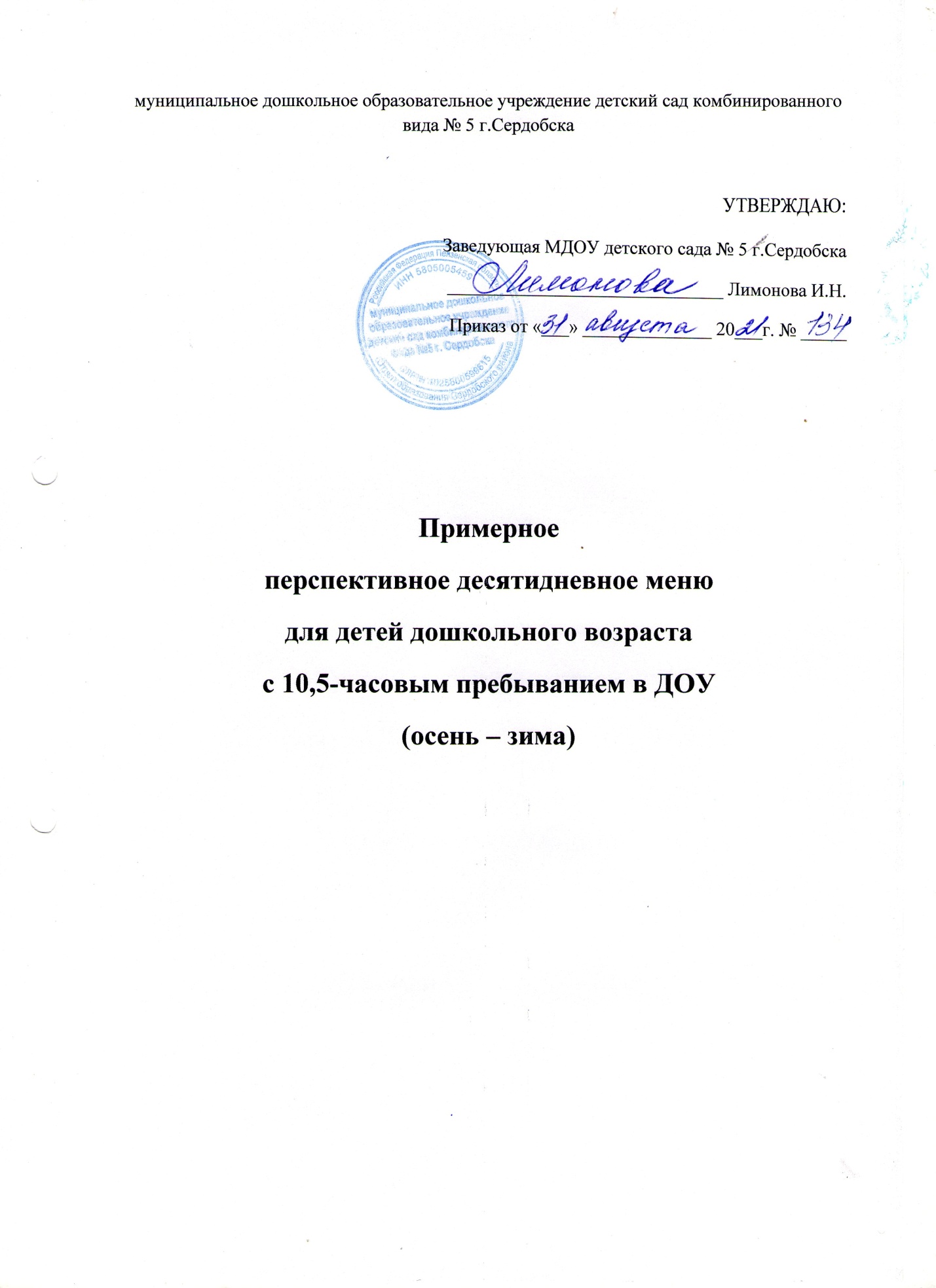 День: ПонедельникНеделя: ПерваяСезон: осень – зимаВозрастная категория: до 3 летДень: ВторникНеделя: ПерваяСезон: осень – зимаВозрастная категория: до 3 летДень: СредаНеделя: ПерваяСезон: осень – зимаВозрастная категория: до 3 летДень: ЧетвергНеделя: ПерваяСезон: осень – зимаВозрастная категория: до 3 летДень: ПятницаНеделя: ПерваяСезон: осень – зимаВозрастная категория: до 3 летДень: ПонедельникНеделя: ВтораяСезон: осень – зимаВозрастная категория: до 3 летДень: ВторникНеделя: ВтораяСезон: осень – зимаВозрастная категория: до 3 летДень: СредаНеделя: ВтораяСезон: осень – зимаВозрастная категория: до 3 летДень: ЧетвергНеделя: ВтораяСезон: осень – зимаВозрастная категория: до 3 летДень: ПятницаНеделя: ВтораяСезон: осень – зимаВозрастная категория: до 3 летДень: ПонедельникНеделя: ПерваяСезон: осень – зимаВозрастная категория: от 3 до 7 летДень: ВторникНеделя: ПерваяСезон: осень – зимаВозрастная категория: с 3-7 летДень: Среда  Неделя: ПерваяСезон: осень – зимаВозрастная категория: от 3-7 летДень: ЧетвергНеделя: ПерваяСезон: осень – зимаВозрастная категория: от 3-7 летДень: ПятницаНеделя: ПерваяСезон: осень – зимаВозрастная категория: от 3 -7летДень: ПонедельникНеделя: ВтораяСезон: осень – зимаВозрастная категория: от 3-7 летДень: ВторникНеделя: ВтораяСезон: осень – зимаВозрастная категория: от 3-7 летДень: СредаНеделя: ВтораяСезон: осень – зимаВозрастная категория: от 3-7 летДень: ЧетвергНеделя: ВтораяСезон: осень – зимаВозрастная категория: от 3-7 летДень: ПятницаНеделя: ВтораяСезон: осень – зимаВозрастная категория: от 3-7 летПриём пищи,наименование блюдаВыход блюдаПищевые вещества (г)Пищевые вещества (г)Пищевые вещества (г)Энергет. ценность (ккал)Витамин С (мг)№ рецептурыПриём пищи,наименование блюдаВыход блюдаБЖУЭнергет. ценность (ккал)Витамин С (мг)№ рецептурыЗАВТРАКЗАВТРАКЗАВТРАКЗАВТРАКЗАВТРАКЗАВТРАКЗАВТРАКЗАВТРАККаша гречневая1502,543,1217,2797,10,04-3Хлеб пшеничный с маслом30/61,65/0,060,12/5,0413,55/0,0465,12/47,240,0/0,0Чай с сахаром1500,390,011,8846,980,053-104,648,2842,74256,440,052 ЗАВТРАК2 ЗАВТРАК2 ЗАВТРАК2 ЗАВТРАК2 ЗАВТРАК2 ЗАВТРАК2 ЗАВТРАК2 ЗАВТРАКЯблоко 1100,440,4410,7848,8411,0ОБЕДОБЕДОБЕДОБЕДОБЕДОБЕДОБЕДОБЕДСалат из зеленого горошка351,092,072,2832,01,235-18Борщ вегетариан-ский со сметаной 150/51,123,774,8157,96,251-1Запеканка вермише-левая с мясом (куры)1508,1110,0825,81238,40,042-6Соус70,590,063,7717,910,52Компот из сухофруктов1500,760,021,4340,80,243-4Хлеб ржаной (ржано-пшеничный)402,440,4815,9677,920,014,1116,4670,29464,937,76ПОЛДНИКПОЛДНИКПОЛДНИКПОЛДНИКПОЛДНИКПОЛДНИКПОЛДНИКПОЛДНИКСуп молочный рисовый1502,744,1411,4791,00,234-10Хлеб пшеничный 301,650,1213,5565,120,0Конфета шоколадная401,814,019,6216,00,06,194,444,62372,120,3ИТОГО25,3829,58168,431142,3319,08Приём пищи,наименование блюдаВыход блюдаПищевые вещества (г)Пищевые вещества (г)Пищевые вещества (г)Энергет. ценность (ккал)Витамин С (мг)№ рецептурыПриём пищи,наименование блюдаВыход блюдаБЖУЭнергет. ценность (ккал)Витамин С (мг)№ рецептурыЗАВТРАКЗАВТРАКЗАВТРАКЗАВТРАКЗАВТРАКЗАВТРАКЗАВТРАКЗАВТРАККаша геркулесовая молочная1505,144,8721,3172,430,34-2Хлеб пшеничный с маслом30/61,65/0,060,12/5,0413,55/0,0465,12/47,240,0/0,0Чай с сахаром1500,390,011,8846,980,053-107,2410,0346,77331,770,352 ЗАВТРАК2 ЗАВТРАК2 ЗАВТРАК2 ЗАВТРАК2 ЗАВТРАК2 ЗАВТРАК2 ЗАВТРАК2 ЗАВТРАКСок фруктовый1001,780,04,5784,65,0ОБЕДОБЕДОБЕДОБЕДОБЕДОБЕДОБЕДОБЕДСуп гороховый с гренками1505,343,2420,8136,23,01-4Тушеная капуста с мясом (курами)15012,069,487,71158,816,592-14Кисель фруктовый1508,40,019,3979,91,5Хлеб ржаной (ржано-пшеничный)402,440,4815,9677,920,028,2413,263,86452,8221,09ПОЛДНИКПОЛДНИКПОЛДНИКПОЛДНИКПОЛДНИКПОЛДНИКПОЛДНИКПОЛДНИКПирожок с повидлом604,423,1437,89192,30,128-5Ряженка с сахаром150/53,64,411,18108,00,98,027,5449,07300,31,02ИТОГО45,2830,77162,271169,4927,46Приём пищи,наименование блюдаВыход блюдаПищевые вещества (г)Пищевые вещества (г)Пищевые вещества (г)Энергети-ческая ценность (ккал)Витамин С (мг)№ рецептурыПриём пищи,наименование блюдаВыход блюдаБЖУЭнергети-ческая ценность (ккал)Витамин С (мг)№ рецептурыЗАВТРАКЗАВТРАКЗАВТРАКЗАВТРАКЗАВТРАКЗАВТРАКЗАВТРАКЗАВТРАКОмлет  906,388,323,62115,70,42-18Хлеб пшеничный с маслом30/61,65/0,060,12/5,0413,55/0,065,12/47,240,0/0,0Чай с сахаром1500,390,011,8846,980,053-108,4813,4829,05275,040,452 ЗАВТРАК2 ЗАВТРАК2 ЗАВТРАК2 ЗАВТРАК2 ЗАВТРАК2 ЗАВТРАК2 ЗАВТРАК2 ЗАВТРАКСок фруктовый1001,780,04,5784,65,0ОБЕДОБЕДОБЕДОБЕДОБЕДОБЕДОБЕДОБЕДСалат из свежей капусты350,382,03,032,35,65-9Суп с лапшой на курином бульоне1501,350,1910,5748,02,361-10Плов с курицей15013,4410,422,56167,720,642-19Кисель фруктовый1508,40,019,3979,91,5Хлеб ржаной (ржано-пшеничный)402,440,4815,9677,920,026,0113,0951,48405,8410,1ПОЛДНИКПОЛДНИКПОЛДНИКПОЛДНИКПОЛДНИКПОЛДНИКПОЛДНИКПОЛДНИКМолоко кипяченое 1503,783,63,4587,00,153-6Хлеб пшеничный  запеченный   с сыром30/201,65/5,260,12/5,3213,55/
0,065,12/68,920,0/0,1411,4449,0453,5396,040,29ИТОГО47,7175,61138,61161,5215,84Приём пищи,наименование блюдаВыход блюдаПищевые вещества (г)Пищевые вещества (г)Пищевые вещества (г)Энергет. ценность (ккал)Витамин С (мг)№ рецептурыПриём пищи,наименование блюдаВыход блюдаБЖУЭнергет. ценность (ккал)Витамин С (мг)№ рецептурыЗАВТРАКЗАВТРАКЗАВТРАКЗАВТРАКЗАВТРАКЗАВТРАКЗАВТРАКЗАВТРАККаша пшенная молочная1506,865,9934,28231,260,14-6Хлеб пшеничный с маслом30/61,65/0,060,12/5,0413,55/0,0465,12/47,240,0/0,0Чай с сахаром1500,390,011,8846,980,053-108,9611,1559,75390,60,152 ЗАВТРАК2 ЗАВТРАК2 ЗАВТРАК2 ЗАВТРАК2 ЗАВТРАК2 ЗАВТРАК2 ЗАВТРАК2 ЗАВТРАКСок фруктовый1001,780,04,5784,65,0ОБЕДОБЕДОБЕДОБЕДОБЕДОБЕДОБЕДОБЕДСалат из моркови 400,130,034,318,70,595-21Свекольник со сметаной150/62,211,3815,8889,426,561-13Гуляш с гречневой кашей1508,2413,274,0186,430,442-2Компот из сухофруктов1500,760,021,4340,800,243-4Хлеб ржаной (ржано-пшеничный)402,440,4815,9677,920,0Хлеб пшеничный 301,650,1213,5565,120,015,3415,2875,12478,397,83ПОЛДНИКПОЛДНИКПОЛДНИКПОЛДНИКПОЛДНИКПОЛДНИКПОЛДНИКПОЛДНИКСырники со сгущенным молоком10011,788,8714,92198,530,26-1Чай1003,093,2718,1380,880,33-54,8712,1433,05279,410,5ИТОГО30,9538,57172,41233,013,48Приём пищи,наименование блюдаВыход блюдаПищевые вещества (г)Пищевые вещества (г)Пищевые вещества (г)Энергет. Ценность (ккал)Витамин С (мг)№ рецептурыПриём пищи,наименование блюдаВыход блюдаБЖУЭнергет. Ценность (ккал)Витамин С (мг)№ рецептурыЗАВТРАКЗАВТРАКЗАВТРАКЗАВТРАКЗАВТРАКЗАВТРАКЗАВТРАКЗАВТРАККаша манная молочная1504,653,7520,87159,410,454-5Хлеб пшеничный с маслом30/61,65/0,060,12/5,0413,55/0,065,12/47,240,0/0,0Чай с сахаром1500,390,011,8846,980,053-106,758,9146,3318,750,52 ЗАВТРАК2 ЗАВТРАК2 ЗАВТРАК2 ЗАВТРАК2 ЗАВТРАК2 ЗАВТРАК2 ЗАВТРАК2 ЗАВТРАКСок фруктовый1001,780,04,5784,65,0ОБЕДОБЕДОБЕДОБЕДОБЕДОБЕДОБЕДОБЕДКабачковая икра509,54,453,8559,53,55-25Рассольник со сметаной155/51,413,9311,6484,73,131-3Запеченная  рыбаКартофельное пюре7511012,323,242,954,162,1619,0284,2129,76,022,02-222-25Компот из сухофруктов1500,760,021,4340,800,243-4Хлеб ржаной (ржано-пшеничный)402,440,4815,9677,920,0Хлеб пшеничный 301,650,1213,5565,120,031,3216,0987,61541,9434,87ПОЛДНИКПОЛДНИКПОЛДНИКПОЛДНИКПОЛДНИКПОЛДНИКПОЛДНИКПОЛДНИКВатрушка с творогом608,698,7326,65218,50,128-3Снежок 1504,53,7516,5120,01,213,1912,4843,15338,51,32ИТОГО53,0437,48181,61283,7941,96Приём пищи,наименование блюдаВыход блюдаПищевые вещества (г)Пищевые вещества (г)Пищевые вещества (г)Энергет. Ценность (ккал)Витамин С (мг)№ рецептурыПриём пищи,наименование блюдаВыход блюдаБЖУЭнергет. Ценность (ккал)Витамин С (мг)№ рецептурыЗАВТРАКЗАВТРАКЗАВТРАКЗАВТРАКЗАВТРАКЗАВТРАКЗАВТРАКЗАВТРАКМакароны отварные с маслом, сахаром 1506,444,0845,96249,60,04-8Хлеб пшеничный с маслом30/61,65/0,060,12/5,0413,55/0,065,12/47,240,0/0,0Чай с сахаром1500,390,011,8846,980,053-108,549,2471,39408,940,052 ЗАВТРАК2 ЗАВТРАК2 ЗАВТРАК2 ЗАВТРАК2 ЗАВТРАК2 ЗАВТРАК2 ЗАВТРАК2 ЗАВТРАКСок фруктовый1001,780,04,5784,65,0ОБЕДОБЕДОБЕДОБЕДОБЕДОБЕДОБЕДОБЕДСалат из свеклы с соленым  огурцом350,372,03,4133,40,965-15Уха 1506,560,314,3944,70,831-11Тушеная капуста с мясом (курами)15012,069,487,71158,816,592-14Компот из сухофруктов1500,760,021,4340,80,243-4Хлеб ржаной (ржано-пшеничный)402,440,4815,9677,920,022,1912,2752,90355,6218,62ПОЛДНИКПОЛДНИКПОЛДНИКПОЛДНИКПОЛДНИКПОЛДНИКПОЛДНИКПОЛДНИКСуп молочный рисовый1502,744,1411,4791,00,234-10Хлеб пшеничный    с сыром30/201,65/5,260,12/5,3213,55/
0,065,12/68,920,0/0,149,659,5825,02225,040,37ИТОГО42,1631,09153,81074,2024,04Приём пищи,наименование блюдаВыход блюдаПищевые вещества (г)Пищевые вещества (г)Пищевые вещества (г)Энергет. Ценность (ккал)Витамин С (мг)№ рецептурыПриём пищи,наименование блюдаВыход блюдаБЖУЭнергет. Ценность (ккал)Витамин С (мг)№ рецептурыЗАВТРАКЗАВТРАКЗАВТРАКЗАВТРАКЗАВТРАКЗАВТРАКЗАВТРАКЗАВТРАККаша кукурузная молочная1505,03,9735,2222,530,34-3Хлеб пшеничный с маслом30/61,65/0,060,12/5,0413,55/0,065,12/47,240,0/0,0Чай с сахаром1500,390,011,8846,980,053-107,19,1360,63391,870,352 ЗАВТРАК2 ЗАВТРАК2 ЗАВТРАК2 ЗАВТРАК2 ЗАВТРАК2 ЗАВТРАК2 ЗАВТРАК2 ЗАВТРАКЯблоко 1100,440,4410,7848,8411,0ОБЕДОБЕДОБЕДОБЕДОБЕДОБЕДОБЕДОБЕДСалат морковный300,12,033,317,90,325-22Щи из свежей капусты со сметаной150/50,973,825,5757,37,971-12Котлета куриная в соусеОтварная гречка6010014,350,0312,723,6914,840,04233,233,72,260,962-12Кисель фруктовый1508,40,019,3979,91,5Хлеб ржаной (ржано-пшеничный)402,440,4815,9677,920,025,3222,7459,1499,9213,01ПОЛДНИКПОЛДНИКПОЛДНИКПОЛДНИКПОЛДНИКПОЛДНИКПОЛДНИКПОЛДНИКБлинчики с маслом, сахаром50/54,395,3925,7165,70,47-5Ряженка с сахаром150/53,64,411,18108,00,97,999,7936,88273,71,3ИТОГО40,8542,1167,31214,3325,66Приём пищи,наименование блюдаВыход блюдаПищевые вещества (г)Пищевые вещества (г)Пищевые вещества (г)Энергетическая ценность (ккал)Витамин С (мг)Витамин С (мг)№ рецептурыПриём пищи,наименование блюдаВыход блюдаБЖУЭнергетическая ценность (ккал)Витамин С (мг)Витамин С (мг)№ рецептурыЗАВТРАКЗАВТРАКЗАВТРАКЗАВТРАКЗАВТРАКЗАВТРАКЗАВТРАКЗАВТРАКЗАВТРАККаша пшеничная молочная1507,093,9733,22222,530,360,36Хлеб пшеничный с маслом30/61,65/0,060,12/5,0413,55/0,065,12/47,240,0/0,00,0/0,0Чай с сахаром1500,390,011,8846,980,050,053-109,199,1358,65381,870,410,412 ЗАВТРАК2 ЗАВТРАК2 ЗАВТРАК2 ЗАВТРАК2 ЗАВТРАК2 ЗАВТРАК2 ЗАВТРАК2 ЗАВТРАК2 ЗАВТРАКСок фруктовый1001,780,04,5784,65,0ОБЕДОБЕДОБЕДОБЕДОБЕДОБЕДОБЕДОБЕДОБЕДСалат из свежей капусты350,382,03,032,35,65-95-9Свекольник со сметаной150/62,211,3815,8889,426,561-131-13Печеночные оладья508,874,875,76122,820,84Рис отварной1002,492,3827,02132,880,02-202-20Компот из сухофруктов1500,760,021,4340,80,243-43-4Хлеб ржаной (ржано-пшеничный)402,440,4815,9677,920,0Хлеб пшеничный    301,650,1213,5565,120,018,811,23102,6561,2613,24ПОЛДНИКПОЛДНИКПОЛДНИКПОЛДНИКПОЛДНИКПОЛДНИКПОЛДНИКПОЛДНИКПОЛДНИКСуфле из творога со сгущённым молоком100/514,75/0,359,47/0,4216,55/0,28209,5/17,00,216-36-3Кофейный напиток1002,72,410,2289,460,453-53-517,812,2927,05315,960,66ИТОГО47,5732,65192,81343,6919,31Приём пищи,наименование блюдаВыход блюдаПищевые вещества (г)Пищевые вещества (г)Пищевые вещества (г)Энергет. Ценность (ккал)Витамин С (мг)№ рецептурыПриём пищи,наименование блюдаВыход блюдаБЖУЭнергет. Ценность (ккал)Витамин С (мг)№ рецептурыЗАВТРАКЗАВТРАКЗАВТРАКЗАВТРАКЗАВТРАКЗАВТРАКЗАВТРАКЗАВТРАКЯйцо вареное404,572,340,2862,80,04-12Хлеб пшеничный с маслом, сыром30/6/201,65/0,06/5,260,12/5,04/5,3213,55/0,0/0,065,12/47,24/68,920,0/0,0/0,14Чай с сахаром1500,390,011,8846,980,053-1011,9312,8225,8291,060,192 ЗАВТРАК2 ЗАВТРАК2 ЗАВТРАК2 ЗАВТРАК2 ЗАВТРАК2 ЗАВТРАК2 ЗАВТРАК2 ЗАВТРАКЯблоко 1100,440,4410,7848,8411,0ОБЕДОБЕДОБЕДОБЕДОБЕДОБЕДОБЕДОБЕДСалат  «Свеколка»350,482,033,9134,44,15-18Суп картофельный с вермишелью1501,362,9210,5872,72,361-5Ленивые голубцы со сметанным соусом15011,028,7712,2164,10,42-36Кисель фруктовый1508,40,019,3979,91,5Хлеб ржаной (ржано-пшеничный)402,440,4815,9677,920,023,714,262,04429,028,36ПОЛДНИКПОЛДНИКПОЛДНИКПОЛДНИКПОЛДНИКПОЛДНИКПОЛДНИКПОЛДНИККаша пшенная молочная1506,865,9934,28231,260,14-6Кипяченое молоко1503,783,610,44113,50,15Хлеб пшеничный301,650,1213,5565,120,012,299,7151,28383,380,25ИТОГО48,3637,17149,91152,3019,8Приём пищи,наименование блюдаВыход блюдаПищевые вещества (г)Пищевые вещества (г)Пищевые вещества (г)Энергет. ценность (ккал)Витамин С (мг)№ рецептурыПриём пищи,наименование блюдаВыход блюдаБЖУЭнергет. ценность (ккал)Витамин С (мг)№ рецептурыЗАВТРАКЗАВТРАКЗАВТРАКЗАВТРАКЗАВТРАКЗАВТРАКЗАВТРАКЗАВТРАККаша ячневая молочная1505,144,8721,3172,430,34-13Хлеб пшеничный с маслом30/61,65/0,060,12/5,0413,55/0,065,12/47,240,0/0,0Чай с сахаром1500,390,011,8846,980,053-107,2410,0346,73331,770,352 ЗАВТРАК2 ЗАВТРАК2 ЗАВТРАК2 ЗАВТРАК2 ЗАВТРАК2 ЗАВТРАК2 ЗАВТРАК2 ЗАВТРАКСок фруктовый1001,780,04,5784,65,0ОБЕДОБЕДОБЕДОБЕДОБЕДОБЕДОБЕДОБЕДСуп картофельный с мясными фрикадельками1504,664,869,56102,54,461-6Сельдь с луком303,453,72,4433,60,165-23Картофельное пюре1002,622,8916,82132,016,82-8Компот из сухофруктов1500,760,021,4340,80,243-4Хлеб ржаной (ржано-пшеничный)402,440,4815,9677,920,0Хлеб пшеничный    301,650,1213,5565,120,015,5812,0579,76451,9421,66ПОЛДНИКПОЛДНИКПОЛДНИКПОЛДНИКПОЛДНИКПОЛДНИКПОЛДНИКПОЛДНИКЛазанки с творогом11011,287,6633,9215,180,296-6Снежок 1804,864,519,44137,71,6216,1212,1653,3352,881,91ИТОГО47,234,24184,31221,1928,92Приём пищи,наименование блюдаВыход блюдаПищевые вещества (г)Пищевые вещества (г)Пищевые вещества (г)Энергет. ценность (ккал)Витамин С (мг)№ рецептурыПриём пищи,наименование блюдаВыход блюдаБЖУЭнергет. ценность (ккал)Витамин С (мг)№ рецептурыЗАВТРАКЗАВТРАКЗАВТРАКЗАВТРАКЗАВТРАКЗАВТРАКЗАВТРАКЗАВТРАККаша гречневая2003,815,1221,67149,40,04-3Хлеб пшеничный с маслом40/73,0/ 0,071,16/5,8820,56/0,04104,8/55,120,0/0,0Чай с сахаром2000,590,016,5468,630,083-107,4712,1658,81377,950,082 ЗАВТРАК2 ЗАВТРАК2 ЗАВТРАК2 ЗАВТРАК2 ЗАВТРАК2 ЗАВТРАК2 ЗАВТРАК2 ЗАВТРАКЯблоко 1100,440,4410,7848,8411,0ОБЕДОБЕДОБЕДОБЕДОБЕДОБЕДОБЕДОБЕДСалат из зеленого горошка351,092,072,2832,01,235-18аБорщ вегетариан-ский со сметаной 250/82,04,268,5279,226,091-1аЗапеканка вермише-левая с мясом (куры)22014,714,660,86466,30,22-6аСоус70,590,063,7717,910,52Компот из сухофруктов2000,870,024,6448,960,893-4аХлеб ржаной (ржано-пшеничный)502,740,4819,6694,760,021,421,47119,73739,1328,93ПОЛДНИКПОЛДНИКПОЛДНИКПОЛДНИКПОЛДНИКПОЛДНИКПОЛДНИКПОЛДНИКСуп молочный рисовый2003,654,9715,29120,40,44-10аХлеб пшеничный 403,01,1620,56104,80,0Конфета шоколадная401,814,019,6216,00,08,4520,1355,45441,20,4ИТОГО37,7654,20244,771607,1240,41Приём пищи,наименование блюдаВыход блюдаПищевые вещества (г)Пищевые вещества (г)Пищевые вещества (г)Энергет. ценность (ккал)Витамин С (мг)№ рецептурыПриём пищи,наименование блюдаВыход блюдаБЖУЭнергет. ценность (ккал)Витамин С (мг)№ рецептурыЗАВТРАКЗАВТРАКЗАВТРАКЗАВТРАКЗАВТРАКЗАВТРАКЗАВТРАКЗАВТРАККаша геркулесовая молочная2007,548,016105,57227,540,144-2аХлеб пшеничный с маслом40/73,0/ 0,071,16/5,8820,56/0,04104,8/55,120,0/0,0Чай с сахаром2000,590,016,5468,630,083-1011,2015,56142,7456,090,262 ЗАВТРАК2 ЗАВТРАК2 ЗАВТРАК2 ЗАВТРАК2 ЗАВТРАК2 ЗАВТРАК2 ЗАВТРАК2 ЗАВТРАКСок фруктовый1001,780,04,5784,65,0ОБЕДОБЕДОБЕДОБЕДОБЕДОБЕДОБЕДОБЕДСуп гороховый с гренками2504,643,8625,73150,7118,151-4аТушеная капуста с мясом (курами)22019,6910,959,03225,824,342-14аКисель фруктовый18010,080,023,2695,881,8Хлеб ржаной (ржано-пшеничный)502,740,4819,6694,760,037,1515,2977,68567,1544,29ПОЛДНИКПОЛДНИКПОЛДНИКПОЛДНИКПОЛДНИКПОЛДНИКПОЛДНИКПОЛДНИКПирожок с повидлом956,594,7256,42286,40,118-5аРяженка с сахаром150/53,64,411,18108,00,910,199,1267,6394,41,01ИТОГО60,3239,97292,51502,2450,56Приём пищи,наименование блюдаВыход блюдаПищевые вещества (г)Пищевые вещества (г)Пищевые вещества (г)Энергети-ческая ценность (ккал)Витамин С (мг)№ рецептурыПриём пищи,наименование блюдаВыход блюдаБЖУЭнергети-ческая ценность (ккал)Витамин С (мг)№ рецептурыЗАВТРАКЗАВТРАКЗАВТРАКЗАВТРАКЗАВТРАКЗАВТРАКЗАВТРАКЗАВТРАКОмлет  1509,8712,495,46176,90,62-18аХлеб пшеничный с маслом40/73,0/ 0,071,16/5,8820,56/0,04104,8/55,120,0/0,0Чай с сахаром2000,590,016,5468,630,083-10а13,5319,5342,6405,450,682 ЗАВТРАК2 ЗАВТРАК2 ЗАВТРАК2 ЗАВТРАК2 ЗАВТРАК2 ЗАВТРАК2 ЗАВТРАК2 ЗАВТРАКСок фруктовый1001,780,04,5784,65,0ОБЕДОБЕДОБЕДОБЕДОБЕДОБЕДОБЕДОБЕДСалат из свежей капусты350,382,03,032,35,65-9аСуп с лапшой на курином бульоне2502,410,1619,1483,1914,661-10аПлов с курицей22019,2214,8235,56355,90,42-19аКисель фруктовый18010,080,023,2695,881,8Хлеб ржаной (ржано-пшеничный)502,740,4819,6694,760,034,8317,46100,62662,0322,46ПОЛДНИКПОЛДНИКПОЛДНИКПОЛДНИКПОЛДНИКПОЛДНИКПОЛДНИКПОЛДНИКМолоко кипяченое 2004,543,64,6116,00,183-6аХлеб пшеничный  запеченный   с сыром40/203,0/5,261,16/5,3220,56/
0,0104,8/68,920,0/0,1413,5550,0861,66464,720,32ИТОГО63,6987,07209,451616,828,46Приём пищи,наименование блюдаВыход блюдаПищевые вещества (г)Пищевые вещества (г)Пищевые вещества (г)Энергет. ценность (ккал)Витамин С (мг)№ рецептурыПриём пищи,наименование блюдаВыход блюдаБЖУЭнергет. ценность (ккал)Витамин С (мг)№ рецептурыЗАВТРАКЗАВТРАКЗАВТРАКЗАВТРАКЗАВТРАКЗАВТРАКЗАВТРАКЗАВТРАККаша пшенная молочная2008,587,5043,04283,40,34-6аХлеб пшеничный с маслом40/73,0/ 0,071,16/5,8820,56/0,04104,8/55,120,0/0,0Чай с сахаром2000,590,016,5468,630,083-10а12,1714,5480,18511,950,382 ЗАВТРАК2 ЗАВТРАК2 ЗАВТРАК2 ЗАВТРАК2 ЗАВТРАК2 ЗАВТРАК2 ЗАВТРАК2 ЗАВТРАКСок фруктовый1001,780,04,5784,65,0ОБЕДОБЕДОБЕДОБЕДОБЕДОБЕДОБЕДОБЕДСалат из моркови 600,590,05,3528,041,175-21аСвекольник со сметаной250/103,552,5524,45133,239,121-13аГуляш с гречневой кашей25024,3617,0332,82387,80,482-3аКомпот из сухофруктов2000,870,024,6448,960,893-4аХлеб ржаной (ржано-пшеничный)502,740,4819,6694,760,0Хлеб пшеничный 403,01,1620,56104,80,035,1121,22127,4797,5911,66ПОЛДНИКПОЛДНИКПОЛДНИКПОЛДНИКПОЛДНИКПОЛДНИКПОЛДНИКПОЛДНИКСырники со сгущенным молоком10011,788,8714,92198,530,26-1аЧай1003,093,2718,1380,880,33-5а14,8712,1433,05279,410,5ИТОГО63,9347,9245,21673,517,54Приём пищи,наименование блюдаВыход блюдаПищевые вещества (г)Пищевые вещества (г)Пищевые вещества (г)Энергет. ценность (ккал)Витамин С (мг)№ рецептурыПриём пищи,наименование блюдаВыход блюдаБЖУЭнергет. ценность (ккал)Витамин С (мг)№ рецептурыЗАВТРАКЗАВТРАКЗАВТРАКЗАВТРАКЗАВТРАКЗАВТРАКЗАВТРАКЗАВТРАККаша манная молочная2008,29,9531,24246,80,64-5аХлеб пшеничный с маслом40/73,0/ 0,071,16/5,8820,56/0,04104,8/55,120,0/0,0Чай с сахаром2000,590,016,5468,630,083-10а11,816,968,38475,350,682 ЗАВТРАК2 ЗАВТРАК2 ЗАВТРАК2 ЗАВТРАК2 ЗАВТРАК2 ЗАВТРАК2 ЗАВТРАК2 ЗАВТРАКСок фруктовый1001,780,04,5784,65,0ОБЕДОБЕДОБЕДОБЕДОБЕДОБЕДОБЕДОБЕДКабачковая икра509,54,453,8559,53,55-25аРассольник со сметаной250/82,025,5316,39120,34,721-3аЗапеченная  рыбаКартофельное пюре10011016,63,243,854,162,8719,02112,4129,76,022,02-22а2-25аКомпот из сухофруктов2000,870,024,6448,960,893-4аХлеб ржаной (ржано-пшеничный)502,740,4819,6694,760,0Хлеб пшеничный 403,01,1620,56104,80,037,9719,63106,9670,4236,39ПОЛДНИКПОЛДНИКПОЛДНИКПОЛДНИКПОЛДНИКПОЛДНИКПОЛДНИКПОЛДНИКВатрушка с творогом9012,0812,7539,8321,00,178-3аСнежок 1504,53,7516,5120,01,6216,5816,556,3441,01,79ИТОГО68,1353,03236,11671,3743,86Приём пищи,наименование блюдаВыход блюдаПищевые вещества (г)Пищевые вещества (г)Пищевые вещества (г)Энергет. ценность (ккал)Витамин С (мг)№ рецептурыПриём пищи,наименование блюдаВыход блюдаБЖУЭнергет. ценность (ккал)Витамин С (мг)№ рецептурыЗАВТРАКЗАВТРАКЗАВТРАКЗАВТРАКЗАВТРАКЗАВТРАКЗАВТРАКЗАВТРАКМакароны отварные с маслом, сахаром 2006,454,9145,98257,20,04-8аХлеб пшеничный с маслом40/73,0/ 0,071,16/5,8820,56/0,04104,8/55,120,0/0,0Чай с сахаром2000,590,016,5468,630,083-10а10,1111,9566,58485,750,082 ЗАВТРАК2 ЗАВТРАК2 ЗАВТРАК2 ЗАВТРАК2 ЗАВТРАК2 ЗАВТРАК2 ЗАВТРАК2 ЗАВТРАКСок фруктовый1001,780,04,5784,65,0ОБЕДОБЕДОБЕДОБЕДОБЕДОБЕДОБЕДОБЕДСалат из свеклы с соленым  огурцом350,372,03,4133,40,965-15Уха 2509,071,026,6671,12,51-11аТушеная капуста с мясом (курами)22019,6910,959,03225,824,342-14аКомпот из сухофруктов2000,870,024,6448,960,893-4аХлеб ржаной (ржано-пшеничный)502,740,4819,6694,760,040,6326,14105,91763,224,35ПОЛДНИКПОЛДНИКПОЛДНИКПОЛДНИКПОЛДНИКПОЛДНИКПОЛДНИКПОЛДНИКСуп молочный рисовый2003,654,9715,29120,40,44-10аХлеб пшеничный    с сыром40/203,0/5,261,16/5,3220,56/
0,0104,8/68,920,0/0,1411,9111,4535,85294,120,54ИТОГО56,5437,85170,41627,6934,31Приём пищи,наименование блюдаВыход блюдаПищевые вещества (г)Пищевые вещества (г)Пищевые вещества (г)Энергет. ценность (ккал)Витамин С (мг)№ рецептурыПриём пищи,наименование блюдаВыход блюдаБЖУЭнергет. ценность (ккал)Витамин С (мг)№ рецептурыЗАВТРАКЗАВТРАКЗАВТРАКЗАВТРАКЗАВТРАКЗАВТРАКЗАВТРАКЗАВТРАККаша кукурузная молочная2006,689,2838,09261,90,34-3аХлеб пшеничный с маслом40/73,0/ 0,071,16/5,8820,56/0,04104,8/55,120,0/0,0Чай с сахаром2000,590,016,5468,630,083-10а10,3416,3275,23490,450,382 ЗАВТРАК2 ЗАВТРАК2 ЗАВТРАК2 ЗАВТРАК2 ЗАВТРАК2 ЗАВТРАК2 ЗАВТРАК2 ЗАВТРАКЯблоко 1100,440,4410,7848,8411,0ОБЕДОБЕДОБЕДОБЕДОБЕДОБЕДОБЕДОБЕДСалат морковный300,12,033,317,90,325-22аЩи из свежей капусты со сметаной250/80,994,299,7183,6631,791-12аКотлета куриная в соусеОтварная гречка9010021,820,0320,053,6922,60,04358,633,73,350,962-12аКисель фруктовый18010,080,023,2695,881,8Хлеб ржаной (ржано-пшеничный)502,740,4819,6694,760,035,7630,5478,57684,5038,22ПОЛДНИКПОЛДНИКПОЛДНИКПОЛДНИКПОЛДНИКПОЛДНИКПОЛДНИКПОЛДНИКБлинчики с маслом906,598,0543,45272,050,67-5аРяженка с сахаром150/53,64,411,18108,00,910,1912,4554,63380,051,5ИТОГО56,7359,75219,21603,8451,1Приём пищи,наименование блюдаВыход блюдаПищевые вещества (г)Пищевые вещества (г)Пищевые вещества (г)Энергетическая ценность (ккал)Витамин С (мг)Витамин С (мг)№ рецептурыПриём пищи,наименование блюдаВыход блюдаБЖУЭнергетическая ценность (ккал)Витамин С (мг)Витамин С (мг)№ рецептурыЗАВТРАКЗАВТРАКЗАВТРАКЗАВТРАКЗАВТРАКЗАВТРАКЗАВТРАКЗАВТРАКЗАВТРАККаша пшеничная молочная2008,796,4740,07262,040,140,14Хлеб пшеничный с маслом40/73,0/ 0,071,16/5,8820,56/0,04104,8/55,120,0/0,00,0/0,0Чай с сахаром2000,590,016,5468,630,080,083-10а12,4513,577,21490,590,220,222 ЗАВТРАК2 ЗАВТРАК2 ЗАВТРАК2 ЗАВТРАК2 ЗАВТРАК2 ЗАВТРАК2 ЗАВТРАК2 ЗАВТРАК2 ЗАВТРАКСок фруктовый1001,780,04,5784,65,0ОБЕДОБЕДОБЕДОБЕДОБЕДОБЕДОБЕДОБЕДОБЕДСалат из свежей капусты350,382,03,032,35,65-9а5-9аСвекольник со сметаной250/103,552,5524,45133,239,121-13а1-13аПеченочные оладья7012,747,157,98188,160,02Рис отварной1002,492,3827,02132,880,02-20а2-20аКомпот из сухофруктов2000,870,024,6448,960,893-4а3-4аХлеб ржаной (ржано-пшеничный)502,740,4819,6694,760,0Хлеб пшеничный 403,01,1620,56104,80,025,7715,72127,31735,0915,63ПОЛДНИКПОЛДНИКПОЛДНИКПОЛДНИКПОЛДНИКПОЛДНИКПОЛДНИКПОЛДНИКПОЛДНИКСуфле из творога со сгущённым молоком120/1017,58/0,710,61/0,8520,4/0,56269,4/33,00,216-3а6-3аКофейный напиток1002,72,410,2289,460,453-5а3-5а20,2813,0130,62358,860,66ИТОГО60,2842,24239,681669,1421,51Приём пищи,наименование блюдаВыход блюдаПищевые вещества (г)Пищевые вещества (г)Пищевые вещества (г)Энергет. ценность (ккал)Витамин С (мг)№ рецептурыПриём пищи,наименование блюдаВыход блюдаБЖУЭнергет. ценность (ккал)Витамин С (мг)№ рецептурыЗАВТРАКЗАВТРАКЗАВТРАКЗАВТРАКЗАВТРАКЗАВТРАКЗАВТРАКЗАВТРАКЯйцо вареное404,572,340,2862,80,04-12Хлеб пшеничный с маслом, сыром40/7/203,0/ 0,07/5,261,16/5,88/5,3220,56/0,04/0,0104,8/55,1268,920,0/0,0/0,14Чай с сахаром2000,590,016,5468,630,083-10а13,4914,737,42360,270,222 ЗАВТРАК2 ЗАВТРАК2 ЗАВТРАК2 ЗАВТРАК2 ЗАВТРАК2 ЗАВТРАК2 ЗАВТРАК2 ЗАВТРАКЯблоко 1100,440,4410,7848,8411,0ОБЕДОБЕДОБЕДОБЕДОБЕДОБЕДОБЕДОБЕДСалат  «Свеколка»350,482,033,9134,44,15-18аСуп картофельный с вермишелью2501,913,9213,98100,53,281-5аЛенивые голубцы со сметанным соусом20015,011,2513,91209,50,62-36аКисель фруктовый18010,080,023,2695,881,8Хлеб ржаной (ржано-пшеничный)502,740,4819,6694,760,030,2117,6874,72535,049,78ПОЛДНИКПОЛДНИКПОЛДНИКПОЛДНИКПОЛДНИКПОЛДНИКПОЛДНИКПОЛДНИККаша пшенная молочная1505,074,0326,4171,20,14-6аКипяченое молоко2004,543,64,6116,00,183-6аХлеб пшеничный 403,01,1620,56104,80,012,61  8,7951,56392,00,28ИТОГО56,7541,61174,41336,1521,28Приём пищи,наименование блюдаВыход блюдаПищевые вещества (г)Пищевые вещества (г)Пищевые вещества (г)Энергет. ценность (ккал)Витамин С (мг)№ рецептурыПриём пищи,наименование блюдаВыход блюдаБЖУЭнергет. ценность (ккал)Витамин С (мг)№ рецептурыЗАВТРАКЗАВТРАКЗАВТРАКЗАВТРАКЗАВТРАКЗАВТРАКЗАВТРАКЗАВТРАККаша ячневая молочная2007,548,02105,5227,540,144-13аХлеб пшеничный с маслом40/73,0/ 0,071,16/5,8820,56/0,04104,8/55,120,0/0,0Чай с сахаром2000,590,016,5468,630,083-10а11,215,06142,7456,090,222 ЗАВТРАК2 ЗАВТРАК2 ЗАВТРАК2 ЗАВТРАК2 ЗАВТРАК2 ЗАВТРАК2 ЗАВТРАК2 ЗАВТРАКСок фруктовый1001,780,04,5784,65,0ОБЕДОБЕДОБЕДОБЕДОБЕДОБЕДОБЕДОБЕДСуп картофельный с мясными фрикадельками2506,076,3512,35134,96,391-6аСельдь с луком606,996,440,2893,820,135-23аКартофельное пюре1503,44,725,33154,225,32-8аКомпот из сухофруктов2000,870,024,6448,960,893-4аХлеб ржаной (ржано-пшеничный)502,740,4819,6694,760,0Хлеб пшеничный 403,01,1620,56104,80,023,0719,13102,8631,4432,71ПОЛДНИКПОЛДНИКПОЛДНИКПОЛДНИКПОЛДНИКПОЛДНИКПОЛДНИКПОЛДНИКЛазанки с творогом11011,267,6633,9215,180,296-6Снежок 1804,864,519,44137,71,6216,1212,1653,3352,881,91ИТОГО52,1746,35303,31525,0139,84